CChemistry Centre (WA) Act 2007Portfolio:Minister for ScienceAgency:Chemistry Centre (WA)Chemistry Centre (WA) Act 20072007/01029 Jun 2007Pt. 1 & Sch. 2: 29 Jun 2007 (see s. 2(3));Act other than Pt. 1 & Sch. 2: 1 Aug 2007 (see s. 2(1) and Gazette 27 Jul 2007 p. 3735)Public Sector Reform Act 2010 s. 892010/0391 Oct 20101 Dec 2010 (see s. 2(b) and Gazette 5 Nov 2010 p. 5563)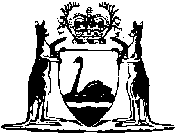 